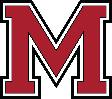 McLane High School School Site Council2021/2022 Meeting #2Date: December 7th, 2021Time:  5:00PMLocation: (Library) L-119 or Microsoft Teams Establish a QuorumCall to OrderReview/Approve Minutes from Last MeetingOld BusinessElection of new positionsPresident- Julio FisherVice President- Luis FrancoSecretary- Lauren TrzeciakDAC Representative- Danielle ZavalaReports on Meetings AttendedDistrict Advisory Committee (DAC): Danielle ZavalaNew BusinessReviewing Student Achievement DataSingle Plan for Student Achievement (SPSA)Review current implementation and timelinesIntervention – Eric WalterSite Tutoring ProgramEL Supports/D.I. – Erica Avina-GaribayCTE- Carlos GonzalezAfter School Program – Chia VangApprove any SPSA/budget revisionsBudget Transfers 301070907091Public InputAnnouncementsSpecial EventsNext Scheduled Meeting:  5:00PM, February 7th, 2021 (Tuesday)Adjournment